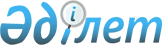 О внесении изменений в приказ Министра обороны Республики Казахстан от 10 июля 2020 года № 322 "Об утверждении Правил оказания государственных услуг Министерства обороны Республики Казахстан в сфере санитарно-эпидемиологического благополучия населения"Приказ Министра обороны Республики Казахстан от 9 марта 2022 года № 119. Зарегистрирован в Министерстве юстиции Республики Казахстан 16 марта 2022 года № 27143
      Примечание ИЗПИ!      Порядок введения в действие см. п. 5.
      ПРИКАЗЫВАЮ: 
      1. Внести в приказ Министра обороны Республики от 10 июля 2020 года № 322 "Об утверждении Правил оказания государственных услуг Министерства обороны Республики Казахстан в сфере санитарно-эпидемиологического благополучия населения" (зарегистрирован в Реестре государственной регистрации нормативных правовых актов под № 20957), следующие изменения:
      в Правилах оказания государственной услуги "Выдача санитарно-эпидемиологических заключений о соответствии (несоответствии) объекта государственного санитарно-эпидемиологического надзора нормативным правовым актам в сфере санитарно-эпидемиологического благополучия населения и гигиеническим нормативам на объектах, расположенных на территории военных городков и учебных центров Министерства обороны Республики Казахстан", утвержденных указанным приказом:
      пункты 2, 3 и 4 изложить в следующей редакции:
      "2. Государственная услуга оказывается подразделениями Вооруженных Сил Республики Казахстан, осуществляющими деятельность в сфере санитарно-эпидемиологического благополучия населения (далее – услугодатель).
      3. Для получения государственной услуги физические или юридические лица обращаются через веб-портал "электронного правительства": www.egov.kz (далее – портал) с приложением документов, указанных в пункте 8 стандарта государственной услуги согласно приложению 1 к настоящим Правилам (далее – стандарт).
      Перечень основных требований к оказанию государственной услуги, включающий характеристики процесса, форму, содержание и результат оказания, а также иные сведения с учетом особенностей предоставления государственной услуги изложены в стандарте.
      4. При обращении через портал услугополучателю в "личный кабинет" направляется информация о статусе принятия запроса на оказание государственной услуги, а также уведомление с указанием даты и времени получения результата государственной услуги.
      В случае представления услугополучателем неполного пакета документов согласно перечню, и (или) документов с истекшим сроком действия услугодатель в течении 2 (двух) рабочих дней направляет в личный кабинет услугополучателя отказ в дальнейшем рассмотрении заявления в форме электронного документа, подписанного ЭЦП руководителя уполномоченного органа.";
      пункт 7 изложить в следующей редакции:
      "7. В случае полноты документов и соответствии их требованиям ответственный исполнитель в течение 10 (десяти) рабочих дней проверяет объект на соответствие представленным документам, осуществляет обследование объекта на соответствие нормативным правовым актам в сфере санитарно-эпидемиологического благополучия населения и гигиеническим нормативам, и оформляет акт санитарно-эпидемиологического обследования объекта.
      В случае соответствия объекта нормативным правовым актам в сфере санитарно-эпидемиологического благополучия населения и гигиеническим нормативам, в течение 1 (одного) рабочего дня услугодателем оформляется санитарно-эпидемиологическое заключение, согласно приложения 2 к настоящим Правилам в форме электронного документа, подписанного ЭЦП руководителя уполномоченного органа и направляется в "личный кабинет" услугополучателя на портале.
      В случае несоответствия объекта, услугодатель уведомляет услугополучателя о предварительном решении об отказе в оказании государственной услуги, а также времени и месте (способе) проведения заслушивания для возможности выразить услугополучателем позиции по предварительному решению.
      Уведомление о заслушивании направляется не позднее чем за 3 (три) рабочих дня до завершения срока оказания государственной услуги. Заслушивание проводится не позднее 2 (двух) рабочих дней со дня уведомления.
      По результатам заслушивания услугодатель выдает санитарно-эпидемиологическое заключение о соответствии объекта, либо мотивированный отказ в оказании государственной услуги.";
      пункты 10 и 11 изложить в следующей редакции:
      "10. Жалоба на решение, действие (бездействие) услугодателя по вопросам оказания государственных услуг подается на имя руководителя услугодателя и(или) в уполномоченный орган по оценке и контролю за качеством оказания государственных услуг.
      Услугодатель, чье решение, действие (бездействие) обжалуются, не позднее трех рабочих дней со дня поступления жалобы направляет ее и административное дело в орган, рассматривающий жалобу.
      При этом услугодатель, должностное лицо, чье решение, действие (бездействие) обжалуются, вправе не направлять жалобу в орган, рассматривающий жалобу, если он в течение трех рабочих дней примет благоприятный административный акт, совершит административное действие, полностью удовлетворяющие требования, указанные в жалобе.
      Жалоба услугополучателя, поступившая в адрес услугодателя, в соответствии с пунктом 2 статьи 25 Закона Республики Казахстан "О государственных услугах" подлежит рассмотрению в течение пяти рабочих дней со дня ее регистрации.
      Жалоба услугополучателя, поступившая в адрес уполномоченного органа по оценке и контролю за качеством оказания государственных услуг, подлежит рассмотрению в течение пятнадцати рабочих дней со дня ее регистрации.
      11. Если иное не предусмотрено законом, обращение в суд допускается после обжалования в досудебном порядке.";
      приложения 1 и 2 к Правилам изложить в новой редакции согласно приложениям 1 и 2 к настоящему приказу;
      в Правилах оказания государственной услуги "Выдача санитарно-эпидемиологического заключения на проекты, работы и услуги на объектах, расположенных на территории военных городков и учебных центров Министерства обороны Республики Казахстан", утвержденных указанным приказом:
      пункты 2, 3 и 4 изложить в следующей редакции:
      "2. Государственная услуга оказывается подразделениями Вооруженных Сил Республики Казахстан, осуществляющими деятельность в сфере санитарно-эпидемиологического благополучия населения (далее – услугодатель).
      3. Для получения государственной услуги физические или юридические лица обращаются через веб-портал "электронного правительства": www.egov.kz (далее – портал) с приложением документов, указанных в пункте 8 стандарта государственной услуги согласно приложению 1 к настоящим Правилам (далее – стандарт).
      Перечень основных требований к оказанию государственной услуги, включающий характеристики процесса, форму, содержание и результат оказания, а также иные сведения с учетом особенностей предоставления государственной услуги изложены в стандарте.
      4. При обращении через портал услугополучателю в "личный кабинет" направляется информация о статусе принятия запроса на оказание государственной услуги, а также уведомление с указанием даты и времени получения результата государственной услуги.
      В случае представления услугополучателем неполного пакета документов согласно перечню, и (или) документов с истекшим сроком действия услугодатель в течении 2 (двух) рабочих дней направляет в личный кабинет услугополучателя отказ в дальнейшем рассмотрении заявления в форме электронного документа, подписанного ЭЦП руководителя уполномоченного органа.";
      пункт 7 изложить в следующей редакции:
      "7. В случае полноты документов и соответствия их требованиям ответственный исполнитель в течение 10 (десяти) рабочих дней проводит санитарно-эпидемиологическую экспертизу представленных документов на соответствие нормативным правовым актам.
      В случае соответствия представленных документов нормативным правовым актам в сфере санитарно-эпидемиологического благополучия населения и гигиеническим нормативам, в течение 1 (одного) рабочего дня услугодателем оформляется санитарно-эпидемиологическое заключение, согласно приложения 2 к настоящим Правилам в форме электронного документа, подписанного ЭЦП руководителя уполномоченного органа и направляется в "личный кабинет" услугополучателя на портале.
      В случае несоответствия представленных документов, услугодатель уведомляет услугополучателя о предварительном решении об отказе в оказании государственной услуги, а также времени и месте (способе) проведения заслушивания для возможности выразить услугополучателем позиции по предварительному решению.
      Уведомление о заслушивании направляется не позднее чем за 3 (три) рабочих дня до завершения срока оказания государственной услуги. Заслушивание проводится не позднее 2 (двух) рабочих дней со дня уведомления.
      По результатам заслушивания услугодатель выдает санитарно-эпидемиологическое заключение о соответствии объекта, либо мотивированный отказ в оказании государственной услуги.";
      пункты 10 и 11 изложить в следующей редакции:
      "10. Жалоба на решение, действие (бездействие) услугодателя по вопросам оказания государственных услуг подается на имя руководителя услугодателя и(или) в уполномоченный орган по оценке и контролю за качеством оказания государственных услуг.
      Услугодатель, чье решение, действие (бездействие) обжалуются, не позднее трех рабочих дней со дня поступления жалобы направляет ее и административное дело в орган, рассматривающий жалобу.
      При этом услугодатель, должностное лицо, чье решение, действие (бездействие) обжалуются, вправе не направлять жалобу в орган, рассматривающий жалобу, если он в течение трех рабочих дней примет благоприятный административный акт, совершит административное действие, полностью удовлетворяющие требования, указанные в жалобе.
      Жалоба услугополучателя, поступившая в адрес услугодателя, в соответствии с пунктом 2 статьи 25 Закона Республики Казахстан "О государственных услугах" подлежит рассмотрению в течение пяти рабочих дней со дня ее регистрации.
      Жалоба услугополучателя, поступившая в адрес уполномоченного органа по оценке и контролю за качеством оказания государственных услуг, подлежит рассмотрению в течение пятнадцати рабочих дней со дня ее регистрации.
      11. Если иное не предусмотрено законом, обращение в суд допускается после обжалования в досудебном порядке.";
      приложения 1 и 2 к Правилам изложить в новой редакции согласно приложениям 3 и 4 к настоящему приказу.
      2. Начальнику Главного военно-медицинского управления Вооруженных Сил Республики Казахстан в установленном законодательством Республики Казахстан порядке обеспечить:
      1) государственную регистрацию настоящего приказа в Министерстве юстиции Республики Казахстан;
      2) размещение настоящего приказа на интернет-ресурсе Министерства обороны Республики Казахстан после его первого официального опубликования;
      3) направление сведений в Юридический департамент Министерства обороны Республики Казахстан об исполнении мероприятий, предусмотренных подпунктами 1) и 2) настоящего пункта в течение десяти календарных дней со дня его первого официального опубликования.
      3. Контроль за исполнением настоящего приказа возложить на курирующего заместителя Министра обороны Республики Казахстан.
      4. Настоящий приказ довести до должностных лиц в части, их касающейся.
      5. Настоящий приказ вводится в действие по истечении шестидесяти календарных дней после дня его первого официального опубликования.
      "СОГЛАСОВАНО"Министерство здравоохраненияРеспублики Казахстан
      "СОГЛАСОВАНО"Министерство цифрового развития, инновацийи аэрокосмической промышленностиРеспублики Казахстан Санитарно-эпидемиологическое заключение
№ __________ "_______"___________________20 ___ года.
      1. Санитарно-эпидемиологическая экспертиза________________________________________________________________________(полное наименование объекта санитарно-эпидемиологической экспертизы)Проведена ______________________________________________________________по обращению, предписанию, постановлению, плановая и другие (дата, номер)2. Заказчик (услугополучатель) ____________________________________________полное наименование хозяйствующего субъекта (принадлежность), адрес/месторасположение объекта, телефон, фамилия, имя, отчество (при наличии) руководителя)3. Область применения объекта санитарно-эпидемиологической экспертизы_______________________________________________________ вид деятельности4. Проекты, материалы разработаны подготовлены ___________________________5. Представленные документы ____________________________________________6. Представлены образцы продукции _______________________________________7. Экспертное заключение других организации (если имеются) ________________________________________________________________________________________наименование организации выдавшей заключение8. Полная санитарно-гигиеническая характеристика и оценка объекта экспертизы(услуг, процессов, условий, технологий, производств, продукции)_______________________________________________________________________9. Характеристика земельного участка под строительство, объекта реконструкции;размеры, площади, вид грунта, использование участка в прошлом, высота стояниягрунтовых вод, наличие заболоченности, господствующие направления ветров,размеры санитарно-защитной зоны, возможность водоснабжения, канализования,теплоснабжения и влияния на окружающую среду и здоровью населения, ориентацияпо сторонам света________________________________________________________________________10. Протоколы лабораторных и лабораторно-инструментальных исследованийи испытаний, а также выкопировки из генеральных планов, чертежей, фото________________________________________________________________________Санитарно-эпидемиологическое заключение________________________________________________________________________полное наименование объекта санитарно-эпидемиологической экспертизы________________________________________________________________________на основании санитарно-эпидемиологической экспертизы Санитарным правилами гигиеническим нормативам соответствует __________________________________Предложения: ___________________________________________________________Место печати(Главный государственный санитарный врач (заместитель)_______________________________________________________________________фамилия, имя, отчество (при наличии), подпись Санитарно-эпидемиологическое заключение
№ __________ "_______"___________________20 ___ года.
      1. Санитарно-эпидемиологическая экспертиза_________________________________________________________________________(полное наименование объекта санитарно-эпидемиологической экспертизы)Проведена________________________________________________________________по обращению, предписанию, постановлению, плановая и другие (дата, номер)2. Заказчик (услугополучатель) ______________________________________________полное наименование хозяйствующего субъекта (принадлежность),адрес/месторасположение объекта, телефон, фамилия, имя, отчество (при наличии) руководителя)3. Область применения объекта санитарно-эпидемиологической экспертизы__________________________________________________________ вид деятельности4. Проекты, материалы разработаны подготовлены _____________________________5. Представленные документы ______________________________________________6. Представлены образцы продукции _________________________________________7. Экспертное заключение других организации (если имеются)_________________________________________________________________________наименование организации выдавшей заключение8. Полная санитарно-гигиеническая характеристика и оценка объекта экспертизы(услуг, процессов, условий, технологий, производств, продукции)__________________________________________________________________________9. Характеристика земельного участка под строительство, объекта реконструкции;размеры, площади, вид грунта, использование участка в прошлом, высота стояниягрунтовых вод, наличие заболоченности, господствующие направления ветров,размеры санитарно-защитной зоны, возможность водоснабжения, канализования,теплоснабжения и влияния на окружающую среду и здоровью населения, ориентацияпо сторонам света__________________________________________________________________________10. Протоколы лабораторных и лабораторно-инструментальных исследованийи испытаний, а также выкопировки из генеральных планов, чертежей, фото__________________________________________________________________________Санитарно-эпидемиологическое заключение__________________________________________________________________________полное наименование объекта санитарно-эпидемиологической экспертизы__________________________________________________________________________на основании санитарно-эпидемиологической экспертизы Санитарным правилами гигиеническим нормативам соответствует__________________________________________________________________________Предложения: _____________________________________________________________Место печати(Главный государственный санитарный врач (заместитель))__________________________________________________________________________фамилия, имя, отчество (при наличии), подпись
					© 2012. РГП на ПХВ «Институт законодательства и правовой информации Республики Казахстан» Министерства юстиции Республики Казахстан
				
      Министр обороныРеспублики Казахстан 

Р. Жаксылыков
Приложение 1
к приказу Министр обороны
Республики Казахстан
от 9 марта 2022 года № 119Приложение 1
к Правилам оказания
государственной услуги
"Выдача санитарно-
эпидемиологических
заключений о соответствии
(несоответствии) объекта
государственного санитарно-
эпидемиологического надзора
нормативным правовым актам
в сфере санитарно-
эпидемиологического
благополучия населения
и гигиеническим нормативам
на объектах, расположенных
на территории военных городков
и учебных центров
Министерства обороны
Республики Казахстан"
Стандарт государственной услуги "Выдача санитарно-эпидемиологических заключений о соответствии (несоответствии) объекта государственного санитарно-эпидемиологического надзора нормативным правовым актам в сфере санитарно-эпидемиологического благополучия населения и гигиеническим нормативам на объектах, расположенных на территории военных городков и учебных центров Министерства обороны Республики Казахстан"
Стандарт государственной услуги "Выдача санитарно-эпидемиологических заключений о соответствии (несоответствии) объекта государственного санитарно-эпидемиологического надзора нормативным правовым актам в сфере санитарно-эпидемиологического благополучия населения и гигиеническим нормативам на объектах, расположенных на территории военных городков и учебных центров Министерства обороны Республики Казахстан"
Стандарт государственной услуги "Выдача санитарно-эпидемиологических заключений о соответствии (несоответствии) объекта государственного санитарно-эпидемиологического надзора нормативным правовым актам в сфере санитарно-эпидемиологического благополучия населения и гигиеническим нормативам на объектах, расположенных на территории военных городков и учебных центров Министерства обороны Республики Казахстан"
1
 Наименование услугодателя 
Подразделения Вооруженных Сил Республики Казахстан, осуществляющие деятельность в сфере санитарно-эпидемиологического благополучия населения.
2
Способы предоставления государственной услуги 
Веб-портал "электронного правительства".
3
Срок оказания государственной услуги
С момента сдачи пакета документов через портал – 15 (пятнадцать) рабочих дней.
4
Форма оказания государственной услуги
Форма оказания государственной услуги: электронная (полностью автоматизировано).
5
Результат оказания государственной услуги
 Санитарно-эпидемиологическое заключение о соответствии по форме согласно приложению 2 к настоящим Правилам либо мотивированный ответ об отказе в оказании государственной услуги.
Результат государственной услуги направляется услугополучателю в "личный кабинет" в форме электронного документа, удостоверенного электронной цифровой подписью (далее – ЭЦП) руководителя уполномоченного органа.
6
Размер оплаты, взимаемой с услугополучателя при оказании государственной услуги, и способы ее взимания в случаях, предусмотренных законодательством Республики Казахстан
Государственная услуга оказывается физическим и юридическим лицам на бесплатной основе.
7
График работы
1. Услугодателя: с понедельника по пятницу включительно, с 9.00 до 18.00 часов, с перерывом на обед с 13.00 до 14.00 часов, кроме выходных и праздничных дней, согласно трудовому законодательству Республики Казахстан.
2. Портала: круглосуточно (за исключением технических перерывов в связи с проведением ремонтных работ). При обращении услугополучателя после окончания рабочего времени, в выходные и праздничные дни, согласно трудовому законодательству Республики Казахстан, прием заявлений и выдача результатов оказания услуги осуществляется следующим рабочим днем.
8
Перечень документов необходимых для оказания государственной услуги
 На портал: заявление в форме электронного документа, удостоверенного ЭЦП услугополучателя, согласно приложению 3 к настоящим Правилам;
электронные копии протоколов испытаний (исследований), проведенных аккредитованными лабораториями в соответствии лабораторно-инструментальными исследованиями (испытаниями), необходимыми для получения санитарно-эпидемиологического заключения согласно приложению 4 к настоящим Правилам. Сведения о данных документа, удостоверяющего личность услугополучателя, о государственной регистрации (перерегистрации) юридического лица, государственной регистрации индивидуального предпринимателя услугодатель получает из соответствующих государственных информационных систем через шлюз "электронного правительства".
9
Основания для отказа в оказании государственной услуги, установленные законодательством Республики Казахстан
Основанием для отказа в оказании государственной услуги является:
1) установление недостоверности документов, представленных услугополучателем для получения государственной услуги, и (или) данных (сведений), содержащихся в них;
2) несоответствие представленных данных и сведений, необходимых для оказания государственной услуги требованиям, установленным нормативными правовыми актами в сфере санитарно-эпидемиологического благополучия населения и гигиеническими нормативами, предусмотренными пунктом 4 статьи 94 Кодекса Республики Казахстан "О здоровье народа и системе здравоохранения".
10
 Иные требования с учетом особенностей оказания государственной услуги, в том числе оказываемой в электронной форме 
Услугополучатель имеет возможность получения информации о статусе оказания государственной услуги в режиме удаленного доступа посредством "личного кабинета" портала, а также единого контакт-центра по вопросам оказания государственных услуг.
Контактные телефоны справочных служб по вопросам оказания государственной услуги указаны на интернет-ресурсе Министерства: www.mod.gov.kz. Единый контакт-центр по вопросам оказания государственных услуг: 1414, 8 800 080 7777. Услугополучатель имеет возможность получения государственной услуги в электронной форме через портал при условии наличия ЭЦП.Приложение 2
к приказу Приложение 2
к Правилам оказания
государственной услуги
"Выдача санитарно-
эпидемиологических
заключений о соответствии
(несоответствии) объекта
государственного санитарно-эпидемиологического
надзора нормативным
правовым актам в сфере
санитарно-эпидемиологического
благополучия населения
и гигиеническим нормативам
на объектах, расположенных
на территории военных
городков и учебных центров
Министерства обороны
Республики Казахстан"Форма
Министерство обороны Республики Казахстан
Код формы по ОКУД ___________________Код организации по ОКПО _____________
Наименование государственного органа санитарно-эпидемиологической службыПриложение 3
к приказуПриложение 1
к Правилам оказания
государственной услуги
"Выдача санитарно-
эпидемиологического
заключения на проекты,
работы и услуги на объектах,
расположенных на территории
военных городков и учебных
центров Министерства обороны
Республики Казахстан"
Стандарт государственной услуги "Выдача санитарно-эпидемиологического заключения на проекты, работы и услуги на объектах, расположенных на территории военных городков и учебных центров Министерства обороны Республики Казахстан"
Стандарт государственной услуги "Выдача санитарно-эпидемиологического заключения на проекты, работы и услуги на объектах, расположенных на территории военных городков и учебных центров Министерства обороны Республики Казахстан"
Стандарт государственной услуги "Выдача санитарно-эпидемиологического заключения на проекты, работы и услуги на объектах, расположенных на территории военных городков и учебных центров Министерства обороны Республики Казахстан"
1
 Наименование услугодателя 
Подразделения Вооруженных Сил Республики Казахстан, осуществляющие деятельность в сфере санитарно- эпидемиологического благополучия населения.
2
 Способы предоставления государственной услуги 
Веб-портал "электронного правительства".
3
Срок оказания государственной услуги
С момента сдачи пакета документов через портал – 15 (пятнадцать) рабочих дней.
4
Форма оказания государственной услуги
Форма оказания государственной услуги: электронная (полностью автоматизировано).
5
Результат оказания государственной услуги
 Санитарно-эпидемиологическое заключение о соответствии по форме согласно приложению 2 к настоящим Правилам либо мотивированный ответ об отказе в оказании государственной услуги.
Результат государственной услуги направляется услугополучателю в "личный кабинет" в форме электронного документа, удостоверенного электронной цифровой подписью (далее – ЭЦП) руководителя уполномоченного органа.
6
Размер оплаты, взимаемой с услугополучателя при оказании государственной услуги, и способы ее взимания в случаях, предусмотренных законодательством Республики Казахстан
Государственная услуга оказывается физическим и юридическим лицам на бесплатной основе.
7
График работы
1. Услугодателя: с понедельника по пятницу включительно, с 9.00 до 18.00 часов, с перерывом на обед с 13.00 до 14.00 часов, кроме выходных и праздничных дней, согласно трудовому законодательству Республики Казахстан.
2. Портала: круглосуточно (за исключением технических перерывов в связи с проведением ремонтных работ). При обращении услугополучателя после окончания рабочего времени, в выходные и праздничные дни, согласно трудовому законодательству Республики Казахстан, прием заявлений и выдача результатов оказания услуги осуществляется следующим рабочим днем.
8
Перечень документов необходимых для оказания государственной услуги
Перечень документов, необходимых для оказания государственной услуги:
1) для получения санитарно-эпидемиологического заключения на проекты нормативной документации предельно допустимых выбросов и предельно допустимых сбросов вредных веществ и физических факторов в окружающую среду:
на портал: заявление в форме электронного документа, удостоверенного ЭЦП услугополучателя, согласно приложению 3 к настоящим Правилам;
электронная копия проекта нормативной документации по предельно допустимым выбросам и предельно допустимым сбросам вредных веществ и физических факторов в окружающую среду;
2) для получения санитарно-эпидемиологического заключения на проекты нормативной документации зоны санитарной охраны, санитарно-защитных зон:
на портал: заявление в форме электронного документа, удостоверенного ЭЦП услугополучателя, согласно приложению 3 к настоящим Правилам;
электронная копия проекта нормативной документации зоны санитарной охраны, санитарно-защитных зон;
3) для получения санитарно-эпидемиологического заключения на проекты нормативной документации на сырье и продукцию: на портал: заявление в форме электронного документа, удостоверенного ЭЦП услугополучателя, согласно приложению 3 к настоящим Правилам;
электронная копия проекта нормативной документации на сырье и продукцию.
Сведения о данных документа, удостоверяющего личность услугополучателя, о государственной регистрации (перерегистрации) юридического лица, государственной регистрации индивидуального предпринимателя услугодатель получает из соответствующих государственных информационных систем через шлюз "электронного правительства".
9
Основания для отказа в оказании государственной услуги, установленные законодательством Республики Казахстан
Основанием для отказа в оказании государственной услуги является:
1) установление недостоверности документов, представленных услугополучателем для получения государственной услуги, и (или) данных (сведений), содержащихся в них;
2) несоответствие представленных данных и сведений, необходимых для оказания государственной услуги требованиям, установленным нормативными правовыми актами в сфере санитарно-эпидемиологического благополучия населения и гигиеническими нормативами, предусмотренными пунктом 4 статьи 94 Кодекса Республики Казахстан "О здоровье народа и системе здравоохранения".
10
 Иные требования с учетом особенностей оказания государственной услуги, в том числе оказываемой в электронной форме 
Услугополучатель имеет возможность получения информации о статусе оказания государственной услуги в режиме удаленного доступа посредством "личного кабинета" портала, а также единого контакт-центра по вопросам оказания государственных услуг. Контактные телефоны справочных служб по вопросам оказания государственной услуги указаны на интернет-ресурсе Министерства: www.mod.gov.kz.
Единый контакт-центр по вопросам оказания государственных услуг: 1414, 8 800 080 7777. Услугополучатель имеет возможность получения государственной услуги в электронной форме через портал при условии наличия ЭЦП.Приложение 4
к приказуПриложение 2
к Правилам оказания
государственной услуги
"Выдача санитарно-
эпидемиологического
заключения на проекты,
работы и услуги на объектах,
расположенных на территории
военных городков и учебных
центров Министерства обороны
Республики Казахстан"Форма
Министерство обороны Республики Казахстан 
Код формы по ОКУД ____________________Код организации по ОКПО _____________
Наименование государственного органа санитарно-эпидемиологической службы